I – INTRODUÇÃOCada gênero discursivo tem elementos relativamente estáveis e é por isso que somos capazes de reconhecer os gêneros com os quais já tivemos contato, de prever os conteúdos (características temáticas), o tipo de linguagem (características estilísticas) e a organização (características composicionais) próprios dos textos pertencentes a cada um deles. O ensino de línguas busca, por um lado, propiciar recursos aos estudantes para que aprendam mais sobre os gêneros que já conhecem e, por outro, possibilitar o contato com outros novos. As atividades anteriores buscaram explicitar para os estudantes o modo como nossos conhecimentos prévios nos ajudam a processar novas informações com base nos elementos verbais e não verbais dos textos. Nesta sequência didática, focalizaremos um gênero discursivo específico (cartaz de campanha social), ampliando o uso de estratégias, já que também serão contempladas as compreensões geral e específica. A proposta contribui, portanto, para aprofundar o trabalho realizado com esse mesmo gênero na Unidade 3. Na aula 1, apresentamos um cartaz de uma campanha social brasileira para explorar algumas características do gênero e, na aula 2, sugerimos um trabalho com pôsteres em língua inglesa.II – METODOLOGIAAULA 1A – O que você deve preparar para a aula 11 – Um cartaz de uma campanha social veiculada no Brasil e questões para explorá-lo.Você pode usar as sugestões dadas na próxima seção, ampliando-as ou adaptando-as conforme seus objetivos e o perfil dos estudantes. Considere também a possibilidade de pedir previamente aos estudantes que pesquisem campanhas sociais realizadas no Brasil e os cartazes usados para divulgá-las ou, se for possível o acesso à internet na sala de aula, fazer a pesquisa durante o desenvolvimento da aula.B – Desenvolvimento da aula 11 – Fazer uma breve introdução da atividade, explicando aos estudantes como será realizada.2 – Explicar que campanhas sociais são promovidas para conscientizar a população sobre situações que afetam a vida de pessoas em geral, de comunidades ou de grupos específicos, motivando atitudes para extinguir ou amenizar as consequências dessas situações.3 – Apresentar o cartaz da campanha social abaixo, pedir aos estudantes que o observem atentamente e, em seguida, comentem o que puderam observar. Disponível em: <http://portal.saude.pe.gov.br/noticias/governo-do-estado-promove-campanha-de-doacao-de-orgaos>. Acesso em: 24 ago. 2018.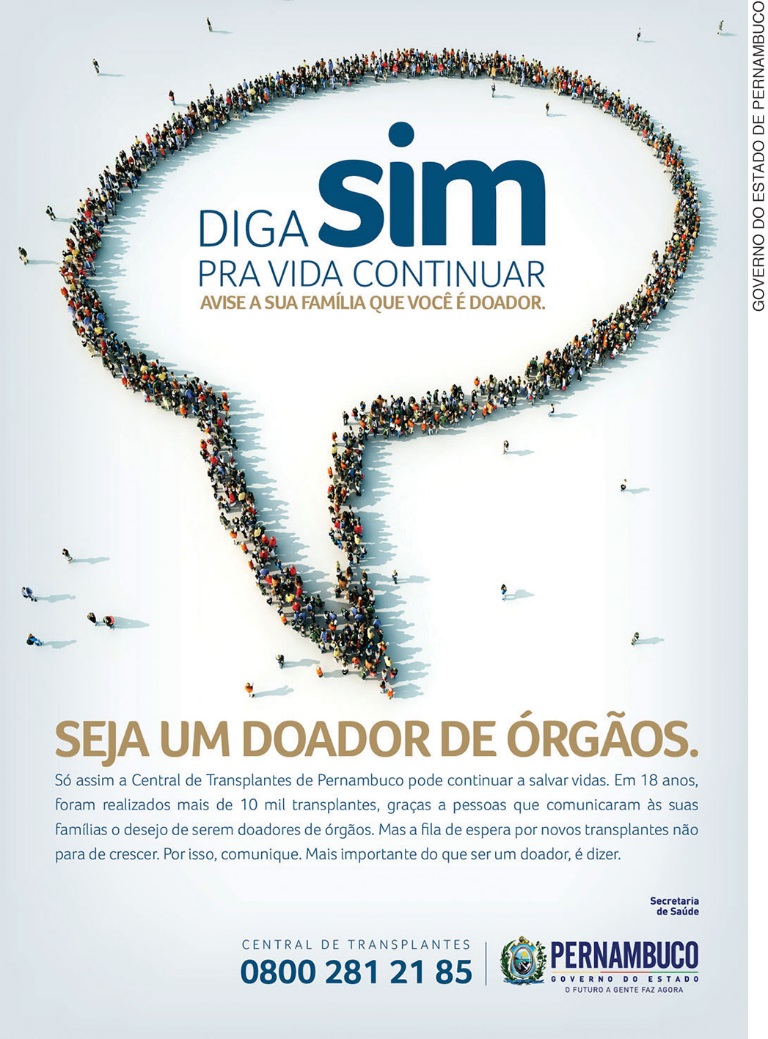 Se os estudantes tiverem realizado as atividades propostas nas sequências didáticas anteriores, certamente terão facilidade para destacar vários elementos, como as cores, as imagens, as palavras escritas em letras maiores etc.Você pode explorar os seguintes elementos temáticos, composicionais e estilísticos do cartaz:- a cor predominante (você encontra na internet informações sobre a campanha, que incentiva a doação de órgãos);- os enunciados em letras maiores, o que eles significam, por que estão destacados com letras maiores;- a distribuição de informações no cartaz;- o que está implícito no enunciado “Diga SIM pra vida continuar” e sentidos possíveis, tais como: a vida de quem recebe um transplante continua;- o chamado à ação expresso em “Diga SIM” e o uso do imperativo;- a relação entre as linguagens verbal e não verbal, por exemplo, a formação de um balão de fala com várias pessoas;- os logotipos dos promotores da campanha e onde estão localizados;- o público ao qual está dirigido o cartaz;- o propósito principal da campanha (motivar a doação de órgãos) e outros objetivos afins, como informar que quem deseja ser um doador deve avisar sua família, pois a doação só acontecerá mediante autorização dos familiares. Se houver possibilidade, é interessante verificar esses elementos em outros cartazes de campanhas sociais brasileiras.Caso você queira ampliar a discussão sobre o tema da campanha, sugerimos consultar<http://portalarquivos.saude.gov.br/campanhas/doeorgaos/> e <https://www.nhsbt.nhs.uk/get-involved/promoting-donation-hub/download-digital-materials/teaching-resources/>. Acesso em: 25 set. 2018.AULA 2A – O que você deve preparar para a aula 21 – Cartaz de campanha social em língua inglesa.Você pode usar as sugestões dadas na próxima seção, ampliando-as ou adaptando-as conforme seus objetivos e o perfil dos estudantes.B – Desenvolvimento da aula 21 – Fazer uma breve introdução da segunda parte da atividade, explicando como será realizada.2 – Apresentar o cartaz de campanha social e pedir aos estudantes que o observem atentamente. Estimulá-
-los a usarem seus conhecimentos prévios para inferir o significado de palavras desconhecidas.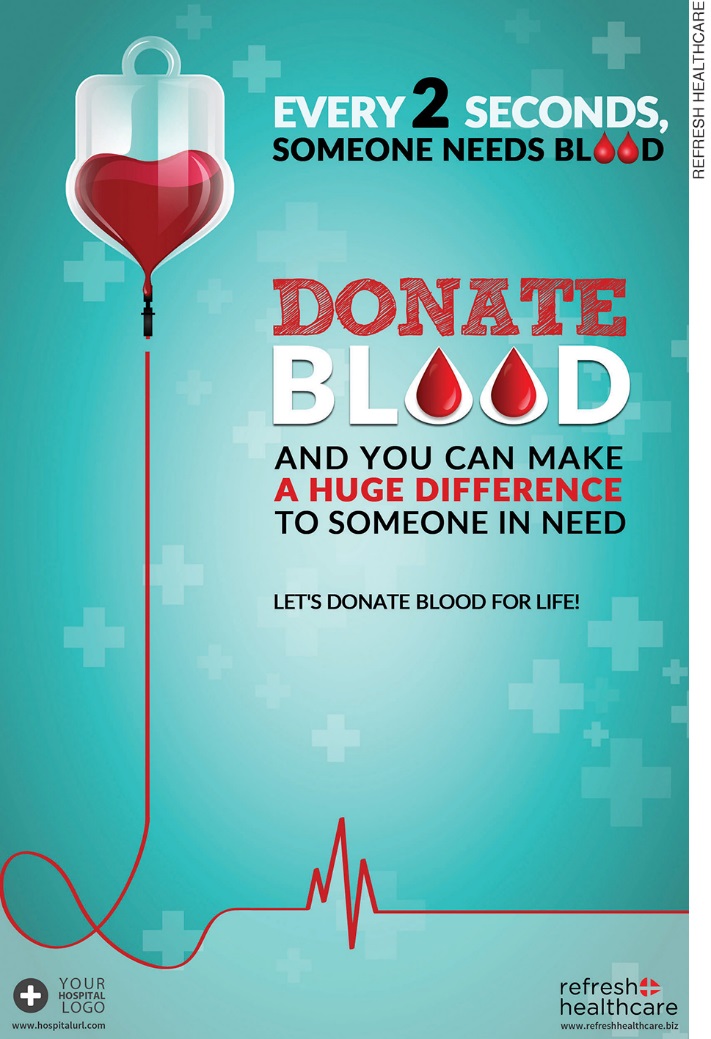 Você pode explorar os seguintes elementos temáticos, composicionais e estilísticos do cartaz:- as cores predominantes e os possíveis motivos para terem sido usadas no cartaz;- as palavras que se sobressaem por estarem escritas com letras maiores e os efeitos provocados por esse realce;- a distribuição de informações no cartaz;- o que está implícito no enunciado “You can make a huge difference”;- a quem se refere o pronome “you” neste enunciado;- o chamado à ação expressa em “Donate blood” e o uso do imperativo;- a relação entre as linguagens verbal e não verbal, por exemplo, as associações possíveis entre as gotinhas e a palavra “blood”, entre a bolsa de sangue e “donate”, entre o coração e “life”; - o público ao qual está dirigido o cartaz.Os estudantes observarão provavelmente que, no cartaz, não aparece nenhuma referência aos promotores da campanha. Isso se deve ao fato de que o cartaz foi pensado para ser divulgado em postos para doação de sangue e podem ser usados por diferentes instituições do âmbito da saúde.Se houver possibilidade, é interessante verificar esses elementos em outros cartazes de campanhas sociais em língua inglesa.A conclusão da atividade pode ser uma reflexão sobre os propósitos dos dois cartazes e os recursos que foram usados em cada um deles para motivar o público-alvo a colaborar com as campanhas.É possível encontrar na internet materiais de divulgação de campanhas sociais realizadas por organizações governamentais internacionais, tais como UNICEF, UNESCO, UN, AMNESTY INTERNATIONAL, UNHCR, WHO etc., organizações não governamentais e instituições diversas.III – FICHA DE AUTOAVALIAÇÃOMarque um X na coluna que retrata melhor o que você sente ao responder a cada questão.IV – AVALIAÇÃO FORMATIVA 1. Critérios para acompanhamento da aprendizagem– Observar o engajamento dos estudantes nas tarefas solicitadas.– Prever dificuldades que os estudantes possam demonstrar e planejar formas de adaptar a atividade.Questões para acompanhamento da aprendizagem:1 – Os estudantesa – compreenderam o principal objetivo de campanhas sociais?b – formularam hipóteses sobre os sentidos das cores e de outros recursos como uso de letras em tamanho grande?c – relacionaram adequadamente imagens e palavras dos cartazes?d – verificaram o chamado à ação nos dois cartazes?e – inferiram os significados de palavras desconhecidas em língua inglesa considerando o contexto?f – identificaram o propósito e o público-alvo das campanhas, com base nos elementos dos cartazes?2 – As tarefas propostas foram eficientes para propiciara – o uso das estratégias de formulação de hipóteses, compreensão geral e específica?b – as principais características de cartazes de campanha social?c – o reconhecimento das principais características do gênero discursivo cartaz de campanha social?3 – Os estudantes manifestaram interesse em realizar as tarefas propostas? Como isso pôde ser constatado?2. Critério para avaliação do desenvolvimento dos estudantesConsiderando a habilidade a seguir, verifique se os estudantes conseguiram:(EF06LI07) Formular hipóteses sobre a finalidade de um texto em língua inglesa, com base em sua estrutura, organização textual e pistas gráficas.(EF06LI08) Identificar o assunto de um texto, reconhecendo sua organização textual e palavras cognatas.Instrumento para avaliação do desenvolvimento dos estudantes: reconhecimento das características principais do gênero discursivo cartaz de campanha social.V – SUGESTÕES DE FONTES DE PESQUISA PARA O PROFESSORDIONÍSIO, A. P.; VASCONCELOS, L. J. de; SOUZA, M. M. de; Multimodalidades e leituras: funcionamento cognitivo, recursos semióticos, convenções visuais. Recife: Pipa Comunicação, 2014. Disponível em: <http://pibidletras.com.br/serie-experimentando-teorias/ET1-Multimodalidades-e-Leituras.pdf>. Acesso em: 22 ago. 2018.ROJO, R.; BARBOSA, J. P. Como se organizam os gêneros. In: ________. Hipermodernidade, multiletramentos e gêneros discursivos. São Paulo: Parábola Editorial, 2015, p. 85-114.SEQUÊNCIA DIDÁTICA 6SEQUÊNCIA DIDÁTICA 6TÍTULOWhat’s it about?EIXOLeitura.UNIDADE TEMÁTICAEstratégias de leitura.OBJETO DE CONHECIMENTOHipóteses sobre a finalidade de um texto.Compreensão geral e específica: leitura rápida (skimming, scanning).HABILIDADE(EF06LI07) Formular hipóteses sobre a finalidade de um texto em língua inglesa, com base em sua estrutura, organização textual e pistas gráficas.(EF06LI08) Identificar o assunto de um texto, reconhecendo sua organização textual e palavras cognatas.OBJETIVO GERALIdentificar o assunto e a finalidade de cartazes de campanha social com base em elementos verbais e não verbais.OBJETIVO ESPECÍFICOObservar características temáticas, composicionais e estilísticas de cartazes de campanha social.NÚMERO DE AULAS2RECURSOS DIDÁTICOSCartazes de campanhas sociais em língua portuguesa e inglesa.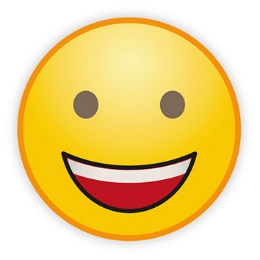 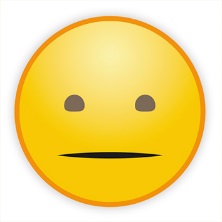 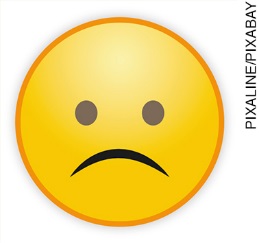 Identifiquei os possíveis sentidos das cores usadas nos cartazes?Relacionei o uso de letras maiores ao propósito de chamar a atenção do público-alvo?Observei as relações que podem ser estabelecidas entre palavras e imagens nos cartazes?Compreendi que cartazes de campanha social têm como objetivo principal motivar a realização de uma ação?Considero que meus conhecimentos prévios foram importantes para formular hipóteses sobre o conteúdo e o propósito dos cartazes?Consegui inferir o sentido de palavras em língua inglesa com base em outros elementos do cartaz de doação de sangue?Participei ativamente das atividades?O que eu gostaria de comentar sobre as atividades realizadas?